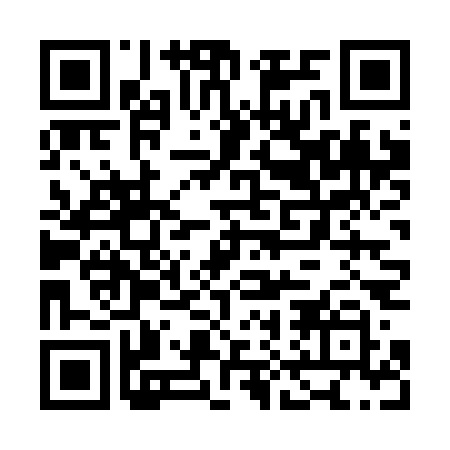 Ramadan times for Beloky, Czech RepublicMon 11 Mar 2024 - Wed 10 Apr 2024High Latitude Method: Angle Based RulePrayer Calculation Method: Muslim World LeagueAsar Calculation Method: HanafiPrayer times provided by https://www.salahtimes.comDateDayFajrSuhurSunriseDhuhrAsrIftarMaghribIsha11Mon4:374:376:2512:134:086:026:027:4412Tue4:344:346:2312:134:106:046:047:4613Wed4:324:326:2012:124:116:056:057:4814Thu4:304:306:1812:124:126:076:077:4915Fri4:274:276:1612:124:146:096:097:5116Sat4:254:256:1412:124:156:106:107:5317Sun4:224:226:1212:114:166:126:127:5518Mon4:204:206:1012:114:176:136:137:5719Tue4:184:186:0712:114:196:156:157:5820Wed4:154:156:0512:104:206:176:178:0021Thu4:134:136:0312:104:216:186:188:0222Fri4:104:106:0112:104:236:206:208:0423Sat4:084:085:5912:104:246:216:218:0624Sun4:054:055:5612:094:256:236:238:0825Mon4:034:035:5412:094:266:256:258:1026Tue4:004:005:5212:094:276:266:268:1127Wed3:583:585:5012:084:296:286:288:1328Thu3:553:555:4812:084:306:296:298:1529Fri3:523:525:4512:084:316:316:318:1730Sat3:503:505:4312:074:326:336:338:1931Sun4:474:476:411:075:337:347:349:211Mon4:444:446:391:075:347:367:369:232Tue4:424:426:371:075:367:377:379:253Wed4:394:396:351:065:377:397:399:274Thu4:364:366:321:065:387:407:409:295Fri4:344:346:301:065:397:427:429:316Sat4:314:316:281:055:407:447:449:347Sun4:284:286:261:055:417:457:459:368Mon4:254:256:241:055:427:477:479:389Tue4:234:236:221:055:437:487:489:4010Wed4:204:206:201:045:457:507:509:42